1.4	considerar una posible nueva atribución a título secundario al servicio de aficionados en la banda 5 250-5 450 kHz, de conformidad con la Resolución 649 (CMR-12);Introducción Se han realizado estudios sobre una posible atribución al servicio aficionado a título secundario en la banda de 5 250-5 450 kHz desde el año 2012 y elaborado unas consideraciones técnicas, operativas y reglamentarias sobre este asunto.Teniendo en cuenta los resultados de los estudios del UIT-R, la compartición con los servicios existentes en cualquier subbanda de la gama de frecuencias ‎5 250-5 450 kHz‎ es sumamente difícil. En consecuencia los autores de esta propuesta se oponen a cualquier atribución adicional a título secundario al servicio de aficionados en la banda ‎5 250-5 450 kHz.‎PropuestasARTÍCULO 5Atribuciones de frecuenciaSección IV – Cuadro de atribución de bandas de frecuencias
(Véase el número 2.1)
NOC	AZE/RUS/F/ROU/76/15 003-7 450 kHzMotivos:	Teniendo en cuenta los resultados de los estudios del UIT-R, la compartición con los servicios ‎existentes en cualquier subbanda de la gama de frecuencias ‎5 250-5 450 kHz‎ es sumamente difícil. ‎En consecuencia los autores de esta propuesta se oponen a cualquier atribución adicional a título secundario al ‎servicio de aficionados en la banda ‎5 250-5 450 kHz.‎SUP	AZE/RUS/F/ROU/76/2RESOLUCIÓN 649 (CMR-12)Posible atribución a título secundario al servicio 
de aficionados en torno a 5 300 kHzMotivos:	Se propone la supresión de la Resolución 649 (CMR-12) al haber finalizado los estudios demostrando la dificultad de encontrar una atribución a título secundario para el servicio de aficionados.______________Conferencia Mundial de Radiocomunicaciones (CMR-15)
Ginebra, 2-27 de noviembre de 2015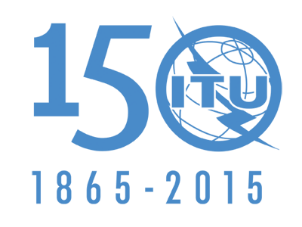 UNIÓN INTERNACIONAL DE TELECOMUNICACIONESSESIÓN PLENARIADocumento 76-S16 de octubre de 2015Original: inglésAzerbaiyán (República de), Federación de Rusia, Francia, RumaniaAzerbaiyán (República de), Federación de Rusia, Francia, RumaniaPROPUESTAS PARA LOS TRABAJOS DE LA CONFERENCIAPROPUESTAS PARA LOS TRABAJOS DE LA CONFERENCIAPunto 1.4 del orden del díaPunto 1.4 del orden del díaAtribución a los serviciosAtribución a los serviciosAtribución a los serviciosRegión 1Región 2Región 35 250-5 275FIJOMÓVIL salvo móvil
aeronáuticoRadiolocalización  5.132A  5 250-5 275FIJOMÓVIL salvo móvil
aeronáutico RADIOLOCALIZACIÓN  5.132A5 250-5 275FIJOMÓVIL salvo móvil
aeronáuticoRadiolocalización  5.132A5.133A5 275-5 450	FIJO				MÓVIL salvo móvil aeronáutico5 275-5 450	FIJO				MÓVIL salvo móvil aeronáutico5 275-5 450	FIJO				MÓVIL salvo móvil aeronáutico